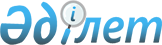 О проекте Указа Президента Республики Казахстан "О признании утратившим силу Указа Президента Республики Казахстан от 5 марта 1993 года N 1150"Постановление Правительства Республики Казахстан от 25 июня 2001 года N 858     Правительство Республики Казахстан постановляет:     Внести на рассмотрение Президента Республики Казахстан проект Указа Президента Республики Казахстан "О признании утратившим силу Указа Президента Республики Казахстан от 5 марта 1993 года N 1150".     Премьер-Министр     Республики Казахстан                               Указ                   Президента Республики Казахстан          О признании утратившим силу Указа Президента Республики                Казахстан от 5 марта 1993 года N 1150     В соответствии с Законом Республики Казахстан от 2 декабря 1999 года "О физической культуре и спорте" постановляю:     1. Признать утратившим силу Указ Президента Республики Казахстан от 5 марта 1993 года N 1150  U931150_  "О Национальном олимпийском комитете Республики Казахстан" (САПП Республики Казахстан, 1993 г., N 8, ст. 90).     2. Настоящий Указ вступает в силу со дня подписания.     Президент      Республики Казахстан    (Специалисты: Умбетова А.М.,              Склярова И.В.)     
					© 2012. РГП на ПХВ «Институт законодательства и правовой информации Республики Казахстан» Министерства юстиции Республики Казахстан
				